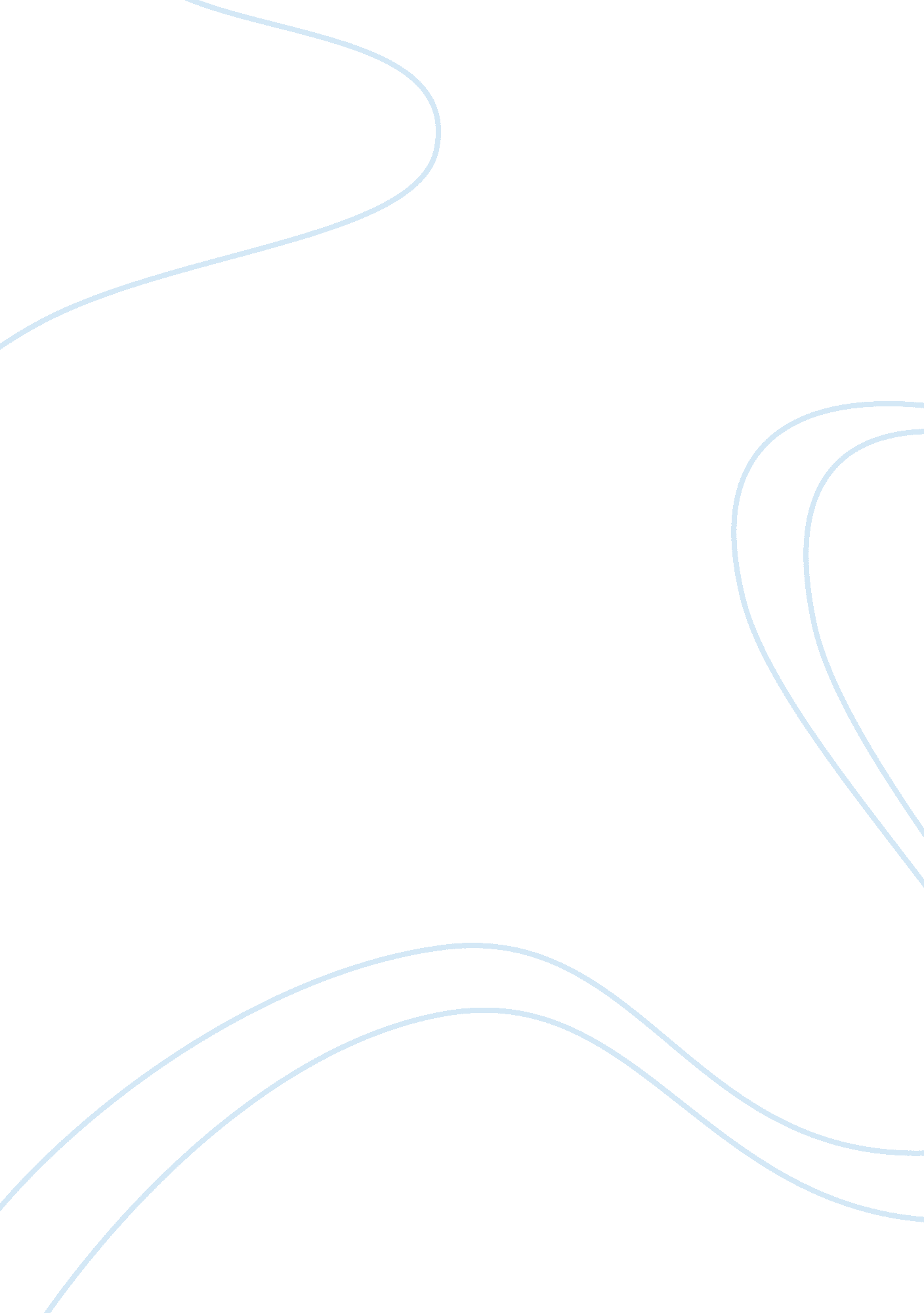 Accommodating differences: everybody is entitled to educationEducation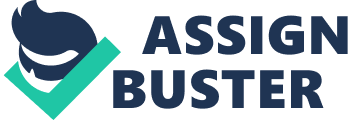 All people are entitled to instruction. The ground as to why I have started by indicating out this basic world is because in anacademicestablishment there are diverse perspective groups of persons that makeup a schoolroom and who deserve equal chances to get cognition. In a schoolroom puting there may be 'normal ' or healthy pupils who do non necessitate any particular attending and pupils with attending shortage upset should be provided with particularenvironmentto ease their acquisition of cognition. For illustration in a category puting one may hold visually impaired or unsighted pupils, pupils with attending shortage upset ( ADD ) and absolutely normal individuals who can make all the normal school jobs without any excess attempt. It 's incumbent upon any instructor to understand the differences that exist in such a category so as to supply all the three classs of pupils with what they came to school for: Learning. Brantlnger ( 1997 ) has pointed out that harmonizing to recent research done to asses whether disabled pupils should be required to take part in all the regular instruction activities, there are several advantages that go along with their engagement in regular categories, including: They are able to increase academic accomplishments, they get better societal accomplishments, they gain more positive ego construct easing to greater self esteem, and get more appropriate societal accomplishments ( Brantlnger, 1997 ) . Common features in all pupils The diverseness in this group of pupil exhibits different features. Nevertheless for a instructor to efficaciously supply an disposed environment for all pupils to larn there is a demand to understand the pupils. Equally much as he/she may place their diverseness, there are common traits in all pupils and in this specific group that will enable the instructor to do intelligent judgement and determinations in relation to the learning methodological analysis. All pupils will ever desire to be treated as mature people. The instructor can easy impact and transform a pupil to make everything if he entreaties to the desire of adulthood which holds a pupil accountable for their actions. A instructor should demand an big degree of work from every pupil at the same clipstresson grownup larning necessitating 'hand on ' experience. The instructor should handle pupils with regard ( Integrate Publishing Inc. , 2007 ) . No pupil comes to category with a desire to neglect ; the instructor should utilize the basic desire to win to its extreme advantage through endeavoring to help them to come on from one success to another. The adage that success breeds success can ne'er be more true and implementable. The instructor ought to transfuse self assurance in a pupil through proviso of support that encourages intense acquisition. It 's the character of people to go defeated hence give up if they are invariably neglecting ( Integrate Publishing Inc. , 2007 ) . Ability to measure is a common feature among all pupils ; pupils are speedy to sentiments preparation. Students will measure everything within their disposal including theteacher. Students will rapidly observe deficiency of enthusiasm, competency or earnestness. It 's the instructor 's function to put the gait for ardor in his work and pupils are most likely to follow suit. Since pupils will ever measure the instructor should non supply them with an chance of diverse rating ( Integrate Publishing Inc. , 2007 ) . All pupils are bound to do errors as any normalhuman beingfor 'man is to mistake ' . When an teacher understands this it becomes easier to cover with all pupils in their diverseness. Those who have disablements should be encouraged to understand that they are non the lone 1s who make mistakes as an mistake is non an terminal to the acquisition procedure. A error should be capitalized on in all pupils to do interpret it into a positive acquisition experience. A ridicule is really traumatizing hence makes a pupil to be stigmatized by others. A instructor should non supply an environment for such to boom. All pupils should be judged by the same criterion ( Integrate Publishing Inc. , 2007 ) . Some of the challenges that a instructor may confront in the enterprise to supply the diverse population with instruction may include: Communicationchallenge: In this group puting where a instructor has a people with different abilities and restrictions it becomes difficult to utilize a common linguistic communication that is apprehensible by all the pupils. In this category the normal and ADD pupil will at easiness construe what the instructor says in category since the non verbal cues plays a great function in easing the effectual communicating. The instructor will hold to do excess attempts in doing the particular pupil to be at par with the other pupils. Monitoring and Evaluation The rating of pupils in such a assorted up puting becomes a challenge. The instructor may be forced to harmonize particular attending to ADD pupils and the pupils with eyes damage. This state of affairs may demand from the instructor to fix a different test from the remainder of the pupils or to put them aside. This farther becomes a challenge for the particular group may hold different abilities where those who are better placed may take the advantage of the state of affairs to overreach the physically fit ; more clip to reply exam inquiries. Time direction In a category puting where people have different abilities the instructor may hold to develop particular learning accomplishments that may demand some more clip to go through the message place. The composing velocity of the pupils differ therefore the instructor has to suit the full pupil to guarantee that no pupil is left Begin. At the same clip the instructor has to cover the course of study in the set clip. This may demand that the instructor creates excess clip to make this ( Ormrod, 2008 ) . The instructor may besides ne'er be certain whether a pupil is partly impaired or he is feigning so as to bask the particular privileges that are enjoyed by those who have this particular demand. Particular larning chances needed An academic establishment may hold to use some more particular acquisition chances for the blind and the cripple pupils. For the unsighted pupils E-learning Opportunities and Barriers for the Blind ( ELBA ) can play this important function really efficaciously. The blind and visually impaired pupils can analyze together with the remainder of the pupils merely that they are required to take the particular devices. The instructors and the pupils explore the multimedia available in easing acquisition. This may include the usage of tablet-PCs or Pas, computing machines, wireless LAN webs where informations in transferred by usage of wireless moving ridges ( Miesenberger, 2004 ) . A pupil with partial ocular damage may utilize close circuit Television magnifier, big print books, and big print typewriters. The pupil may besides utilize sound taped talks and books, a pupil may besides utilize raised diagram or drawings illustrators, charts, forms, physical variety meats, three dimensional theoretical accounts, and alleviation maps among many other tools that are big plenty for pupils with ocular damage. In rating the instructor may use big prints, Braille or unwritten tests to the pupils. The adjustment of pupils with ocular damage needs a anterior readying for their categories. The instructor should guarantee progress handiness of the course of study or the reading list so that the necessary agreements will be made such as brailing or tape. The instructor should form the category in such a manner that the forepart seats are reserved for the pupils with particular demands ( Finn, 1991 ) . In instance a pupil is utilizing a usher Canis familiaris, it should be really disciplined and provided with small infinite. The teacher should ever do attempts to confront the category while learning. The teacher should guarantee that whatever is displayed on the wall or blackboard is conveyed verbally and supply a transcript of the stuff to the note-takers. The teacher should allow the pupils to tape record the category or talk Sessionss or render transcripts of notes where indispensable. The instructor should supply big print transcripts of schoolroom stuffs. When the instructors issues assignments he should be flexible with deadlines for this group of pupils ( Sacks & A ; Wolff, 2006 ) . Students with attending shortage upset ( ADD ) need to be sited near the instructor and pupil who shall move as function theoretical accounts to the pupil. The instructors should learn them from close propinquity utilizing soft voiced tone. The instructor should extinguish broadcasted sounds that proceed from equipments such as computing machines. To actuate the pupils the instructor should praise appropriate behaviour. The instructor should reexamine prior accomplishments every bit good as larning for doing connexions ( Ormrod, 2008 ) . The instructor should place all the necessary stuffs for the instruction in clip ; he besides has a duty of sketching cardinal words or constructs before get downing the lesions. The instructor should guarantee that at the stopping point of every lesson he closes the lesion with a restatement of the aims of the lesion. The instructor should interrupt instructions to assorted consecutive stairss for pupil to easy hold on. He should supply extended undertakings which he will carefully supervise. Promote the pupils to us taped drawn-out reading and let the pupils to do usage of reckoners. Should fix the pupils for passage by denoting several times that a certain lesion is coming to a closing at the same clip preview the approaching categories promoting pupils to get down fixing for the categories. The instructor should supply information in progress in instance there are any alterations in the modus operandis. It is of import to unite the vocal cues with ocular cues to heighten communicating. The highlighting of cardinal words in the work sheet facilitates in capturing the attending of the pupil ( McGraw, 2010 ) . 